Vocabulary: Force and Fan Carts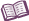 VocabularyForce – something that can cause a change in motion; a push or a pull.Friction – a force that works against motion as surfaces rub together.Mass – the amount of matter in an object.Misconception alert: Mass is similar to weight but it is not exactly the same. If you went to the Moon, your mass (amount of matter that makes you up) would be the same, but your weight would be much less than on Earth!Position – where an object is located, often in relation to another object.Speed – how quickly an object is moving; in other words, how quickly the position of an object is changing.